Construction Permit Application Form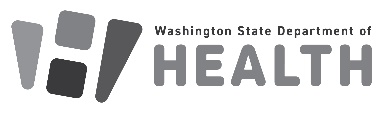 Floatation System Facility Construction Permit ApplicationSubmit this form and other required application items electronically to: WaterRecreation@doh.wa.gov
Owner Statement of ResponsibilityFloatation System Facility Construction Permit ApplicationConstruction Certification FormFloatation System Facility Construction Permit Application
If a professional engineer or architect is designing the floatation systems/facilities, then they must provide this Construction Certification Form with the plans. Submit this form and other required application items electronically to: WaterRecreation@doh.wa.govConstruction Certification Form Floatation System Facility Construction Permit ApplicationI certify that I have read Float Tanks: Guidelines for Regulating Floatation Systems as Special Use Pools published by the Washington State Department of Health and the submitted plans/blueprints and specifications for the above-described Floatation System(s) and associated facilities meet or exceed the requirements detailed in the guidelines. Furthermore, I certify the accuracy of the calculations that I am providing.DOH 333-223 January 2024To request this document in another format, call 1-800-525-0127. Deaf or hard of hearing customers, please call 711 (Washington Relay) or email doh.information@doh.wa.gov.Owner (must provide owner’s contact name for approval documents)Owner (must provide owner’s contact name for approval documents)Owner (must provide owner’s contact name for approval documents)Owner (must provide owner’s contact name for approval documents)Owner (must provide owner’s contact name for approval documents)Owner (must provide owner’s contact name for approval documents)Owner (must provide owner’s contact name for approval documents)Owner (must provide owner’s contact name for approval documents)Owner (must provide owner’s contact name for approval documents)Owner (must provide owner’s contact name for approval documents)Owner (must provide owner’s contact name for approval documents)Address Line 1:Contact Name:Contact Name:Contact Name:Phone:Address Line 2:Email:Fax:Engineer or Architect (architect must be licensed in Washington)Engineer or Architect (architect must be licensed in Washington)Engineer or Architect (architect must be licensed in Washington)Engineer or Architect (architect must be licensed in Washington)Engineer or Architect (architect must be licensed in Washington)Engineer or Architect (architect must be licensed in Washington)Engineer or Architect (architect must be licensed in Washington)Engineer or Architect (architect must be licensed in Washington)Engineer or Architect (architect must be licensed in Washington)Engineer or Architect (architect must be licensed in Washington)Engineer or Architect (architect must be licensed in Washington)Address Line 1:Contact Name:Contact Name:Contact Name:Phone:Address Line 2:Email:Fax:Building Contractor Building Contractor Building Contractor Building Contractor Building Contractor Building Contractor Building Contractor Building Contractor Building Contractor Building Contractor Building Contractor Address Line 1:Contact Name:Contact Name:Contact Name:Phone:Address Line 2:Email:Fax:Facility Facility Facility Facility Facility Facility Facility Facility Facility Facility Facility Facility Name:    Contact Name:    Contact Name:    Contact Name:Physical Address:Email:Fax:Phone:Building and Local Health Department ReviewBuilding and Local Health Department ReviewBuilding and Local Health Department ReviewBuilding and Local Health Department ReviewBuilding and Local Health Department ReviewBuilding and Local Health Department ReviewBuilding and Local Health Department ReviewBuilding and Local Health Department ReviewBuilding and Local Health Department ReviewBuilding and Local Health Department ReviewBuilding and Local Health Department ReviewName of Building Department Reviewing Construction Plans:Name of Building Department Reviewing Construction Plans:Name of Building Department Reviewing Construction Plans:Name of Building Department Reviewing Construction Plans:Name of Building Department Reviewing Construction Plans:Name of Local Health Department Reviewing Construction Plans:Name of Local Health Department Reviewing Construction Plans:Name of Local Health Department Reviewing Construction Plans:Name of Local Health Department Reviewing Construction Plans:Name of Local Health Department Reviewing Construction Plans:I, , the undersigned owner, understand and accept the potential health risk and , the undersigned owner, understand and accept the potential health risk and , the undersigned owner, understand and accept the potential health risk and , the undersigned owner, understand and accept the potential health risk and , the undersigned owner, understand and accept the potential health risk and , the undersigned owner, understand and accept the potential health risk and , the undersigned owner, understand and accept the potential health risk and responsibilities associated with allowing bathers to bathe in float water that is treated by unproven float water treatment responsibilities associated with allowing bathers to bathe in float water that is treated by unproven float water treatment responsibilities associated with allowing bathers to bathe in float water that is treated by unproven float water treatment responsibilities associated with allowing bathers to bathe in float water that is treated by unproven float water treatment responsibilities associated with allowing bathers to bathe in float water that is treated by unproven float water treatment responsibilities associated with allowing bathers to bathe in float water that is treated by unproven float water treatment responsibilities associated with allowing bathers to bathe in float water that is treated by unproven float water treatment responsibilities associated with allowing bathers to bathe in float water that is treated by unproven float water treatment responsibilities associated with allowing bathers to bathe in float water that is treated by unproven float water treatment responsibilities associated with allowing bathers to bathe in float water that is treated by unproven float water treatment methods. I agree to close a floatation system to the public if the water quality does not meet the bacteriological standards methods. I agree to close a floatation system to the public if the water quality does not meet the bacteriological standards methods. I agree to close a floatation system to the public if the water quality does not meet the bacteriological standards methods. I agree to close a floatation system to the public if the water quality does not meet the bacteriological standards methods. I agree to close a floatation system to the public if the water quality does not meet the bacteriological standards methods. I agree to close a floatation system to the public if the water quality does not meet the bacteriological standards methods. I agree to close a floatation system to the public if the water quality does not meet the bacteriological standards methods. I agree to close a floatation system to the public if the water quality does not meet the bacteriological standards methods. I agree to close a floatation system to the public if the water quality does not meet the bacteriological standards methods. I agree to close a floatation system to the public if the water quality does not meet the bacteriological standards specified below or if the Washington State Department of Health or the local health department determines that the floatation specified below or if the Washington State Department of Health or the local health department determines that the floatation specified below or if the Washington State Department of Health or the local health department determines that the floatation specified below or if the Washington State Department of Health or the local health department determines that the floatation specified below or if the Washington State Department of Health or the local health department determines that the floatation specified below or if the Washington State Department of Health or the local health department determines that the floatation specified below or if the Washington State Department of Health or the local health department determines that the floatation specified below or if the Washington State Department of Health or the local health department determines that the floatation specified below or if the Washington State Department of Health or the local health department determines that the floatation specified below or if the Washington State Department of Health or the local health department determines that the floatation system is not safe for bathing.system is not safe for bathing.system is not safe for bathing.system is not safe for bathing.system is not safe for bathing.system is not safe for bathing.system is not safe for bathing.system is not safe for bathing.system is not safe for bathing.system is not safe for bathing.Bacteriological Standards:Bacteriological Standards:Bacteriological Standards:Bacteriological Standards:Bacteriological Standards:Bacteriological Standards:Bacteriological Standards:Bacteriological Standards:Bacteriological Standards:Bacteriological Standards:Heterotrophic plate counts may not exceed 200 bacteria per milliliter.Heterotrophic plate counts may not exceed 200 bacteria per milliliter.Heterotrophic plate counts may not exceed 200 bacteria per milliliter.Heterotrophic plate counts may not exceed 200 bacteria per milliliter.Heterotrophic plate counts may not exceed 200 bacteria per milliliter.Heterotrophic plate counts may not exceed 200 bacteria per milliliter.Heterotrophic plate counts may not exceed 200 bacteria per milliliter.Heterotrophic plate counts may not exceed 200 bacteria per milliliter.Heterotrophic plate counts may not exceed 200 bacteria per milliliter.Heterotrophic plate counts may not exceed 200 bacteria per milliliter.Total coliform may not exceed an average of one coliform per sample of 100 milliliters when using the Total coliform may not exceed an average of one coliform per sample of 100 milliliters when using the Total coliform may not exceed an average of one coliform per sample of 100 milliliters when using the Total coliform may not exceed an average of one coliform per sample of 100 milliliters when using the Total coliform may not exceed an average of one coliform per sample of 100 milliliters when using the Total coliform may not exceed an average of one coliform per sample of 100 milliliters when using the Total coliform may not exceed an average of one coliform per sample of 100 milliliters when using the Total coliform may not exceed an average of one coliform per sample of 100 milliliters when using the Total coliform may not exceed an average of one coliform per sample of 100 milliliters when using the Total coliform may not exceed an average of one coliform per sample of 100 milliliters when using the membrane filter test.membrane filter test.membrane filter test.membrane filter test.membrane filter test.membrane filter test.membrane filter test.membrane filter test.membrane filter test.membrane filter test.Total coliform may not exceed 2.2 bacteria per sample of 100 milliliters of water when using the most Total coliform may not exceed 2.2 bacteria per sample of 100 milliliters of water when using the most Total coliform may not exceed 2.2 bacteria per sample of 100 milliliters of water when using the most Total coliform may not exceed 2.2 bacteria per sample of 100 milliliters of water when using the most Total coliform may not exceed 2.2 bacteria per sample of 100 milliliters of water when using the most Total coliform may not exceed 2.2 bacteria per sample of 100 milliliters of water when using the most Total coliform may not exceed 2.2 bacteria per sample of 100 milliliters of water when using the most Total coliform may not exceed 2.2 bacteria per sample of 100 milliliters of water when using the most Total coliform may not exceed 2.2 bacteria per sample of 100 milliliters of water when using the most Total coliform may not exceed 2.2 bacteria per sample of 100 milliliters of water when using the most probable number (MPN) method.probable number (MPN) method.probable number (MPN) method.probable number (MPN) method.probable number (MPN) method.probable number (MPN) method.probable number (MPN) method.probable number (MPN) method.probable number (MPN) method.probable number (MPN) method.The owner shall close the floatation system to the public immediately after obtaining test results indicating a violation of The owner shall close the floatation system to the public immediately after obtaining test results indicating a violation of The owner shall close the floatation system to the public immediately after obtaining test results indicating a violation of The owner shall close the floatation system to the public immediately after obtaining test results indicating a violation of The owner shall close the floatation system to the public immediately after obtaining test results indicating a violation of The owner shall close the floatation system to the public immediately after obtaining test results indicating a violation of The owner shall close the floatation system to the public immediately after obtaining test results indicating a violation of The owner shall close the floatation system to the public immediately after obtaining test results indicating a violation of The owner shall close the floatation system to the public immediately after obtaining test results indicating a violation of The owner shall close the floatation system to the public immediately after obtaining test results indicating a violation of the bacteriological standards specified above. The owner shall contact the local health department to discuss options for the bacteriological standards specified above. The owner shall contact the local health department to discuss options for the bacteriological standards specified above. The owner shall contact the local health department to discuss options for the bacteriological standards specified above. The owner shall contact the local health department to discuss options for the bacteriological standards specified above. The owner shall contact the local health department to discuss options for the bacteriological standards specified above. The owner shall contact the local health department to discuss options for the bacteriological standards specified above. The owner shall contact the local health department to discuss options for the bacteriological standards specified above. The owner shall contact the local health department to discuss options for the bacteriological standards specified above. The owner shall contact the local health department to discuss options for the bacteriological standards specified above. The owner shall contact the local health department to discuss options for mitigation prior to reopening. The Washington State Department of Health shall be notified of the mitigation for data trackingmitigation prior to reopening. The Washington State Department of Health shall be notified of the mitigation for data trackingmitigation prior to reopening. The Washington State Department of Health shall be notified of the mitigation for data trackingmitigation prior to reopening. The Washington State Department of Health shall be notified of the mitigation for data trackingmitigation prior to reopening. The Washington State Department of Health shall be notified of the mitigation for data trackingmitigation prior to reopening. The Washington State Department of Health shall be notified of the mitigation for data trackingmitigation prior to reopening. The Washington State Department of Health shall be notified of the mitigation for data trackingmitigation prior to reopening. The Washington State Department of Health shall be notified of the mitigation for data trackingmitigation prior to reopening. The Washington State Department of Health shall be notified of the mitigation for data trackingmitigation prior to reopening. The Washington State Department of Health shall be notified of the mitigation for data trackingand analysis purposes.and analysis purposes.and analysis purposes.and analysis purposes.and analysis purposes.and analysis purposes.and analysis purposes.and analysis purposes.and analysis purposes.and analysis purposes.Owner Signature:Owner Signature:Date:Date:Engineer or Architect (architect must be licensed in Washington) Engineer or Architect (architect must be licensed in Washington) Engineer or Architect (architect must be licensed in Washington) Engineer or Architect (architect must be licensed in Washington) Engineer or Architect (architect must be licensed in Washington) Engineer or Architect (architect must be licensed in Washington) Engineer or Architect (architect must be licensed in Washington) Engineer or Architect (architect must be licensed in Washington) Engineer or Architect (architect must be licensed in Washington) Engineer or Architect (architect must be licensed in Washington) Engineer or Architect (architect must be licensed in Washington) Engineer or Architect (architect must be licensed in Washington) Engineer or Architect (architect must be licensed in Washington) Company Name:Company Name:Engineer or Architect Name:Engineer or Architect Name:Engineer or Architect Name:Address:Address:Phone:Phone:Email:Fax:Fax:I, , the undersigned licensed professional engineer or architect, have examined, the undersigned licensed professional engineer or architect, have examined, the undersigned licensed professional engineer or architect, have examined, the undersigned licensed professional engineer or architect, have examined, the undersigned licensed professional engineer or architect, have examined, the undersigned licensed professional engineer or architect, have examined, the undersigned licensed professional engineer or architect, have examined, the undersigned licensed professional engineer or architect, have examined, the undersigned licensed professional engineer or architect, have examined, the undersigned licensed professional engineer or architect, have examinedthe plans/blueprints and specifications for the water recreation facility(s) to be constructed at:the plans/blueprints and specifications for the water recreation facility(s) to be constructed at:the plans/blueprints and specifications for the water recreation facility(s) to be constructed at:the plans/blueprints and specifications for the water recreation facility(s) to be constructed at:the plans/blueprints and specifications for the water recreation facility(s) to be constructed at:the plans/blueprints and specifications for the water recreation facility(s) to be constructed at:the plans/blueprints and specifications for the water recreation facility(s) to be constructed at:the plans/blueprints and specifications for the water recreation facility(s) to be constructed at:the plans/blueprints and specifications for the water recreation facility(s) to be constructed at:the plans/blueprints and specifications for the water recreation facility(s) to be constructed at:the plans/blueprints and specifications for the water recreation facility(s) to be constructed at:the plans/blueprints and specifications for the water recreation facility(s) to be constructed at:the plans/blueprints and specifications for the water recreation facility(s) to be constructed at:Project Name:Project Name:Site:Site:Submitted to me by:Submitted to me by:Submitted to me by:Submitted to me by:Submitted to me by:Builder’s Name:Builder’s Name:Builder’s Address:Builder’s Address:Phone:Phone:Fax:AndAndAndAndAndOwner’s Name:Owner’s Name:Owner’s Address:Owner’s Address:Phone:Phone:Fax:Engineer or Architect Signature:Engineer or Architect Seal:Engineer or Architect Seal:Engineer or Architect Seal:Engineer or Architect Seal:Engineer or Architect Seal:Engineer or Architect Seal:Date of Certification:Engineer or Architect Seal:Engineer or Architect Seal:Engineer or Architect Seal:Engineer or Architect Seal:Engineer or Architect Seal:Engineer or Architect Seal:Engineer or Architect Seal:Engineer or Architect Seal:Engineer or Architect Seal: